CHAPTER 252-BPOISON CONTROL CENTER§1346.  Official poison control center1.  Designation.  The Maine Poison Center, located at the Maine Medical Center, is the official state poison control center.[PL 1999, c. 731, Pt. YYY, §1 (NEW).]2.  Services.  The Maine Poison Center shall provide clinical toxicology services through critical expertise and assistance in the diagnosis and management of poisonings.[PL 1999, c. 731, Pt. YYY, §1 (NEW).]3.  Certification.  The Maine Poison Center is encouraged to achieve certification from a national association of poison control centers by May 1, 2003.  The Maine Poison Center shall achieve certification from a national association of poison control centers  not later than December 1, 2004.[PL 1999, c. 731, Pt. YYY, §1 (NEW).]4.  Alternative funding sources.  The Maine Poison Center shall seek funding from other sources to fully support the level of services it offers.[PL 1999, c. 731, Pt. YYY, §1 (NEW).]SECTION HISTORYPL 1999, c. 731, §YYY1 (NEW). The State of Maine claims a copyright in its codified statutes. If you intend to republish this material, we require that you include the following disclaimer in your publication:All copyrights and other rights to statutory text are reserved by the State of Maine. The text included in this publication reflects changes made through the First Regular and First Special Session of the 131st Maine Legislature and is current through November 1. 2023
                    . The text is subject to change without notice. It is a version that has not been officially certified by the Secretary of State. Refer to the Maine Revised Statutes Annotated and supplements for certified text.
                The Office of the Revisor of Statutes also requests that you send us one copy of any statutory publication you may produce. Our goal is not to restrict publishing activity, but to keep track of who is publishing what, to identify any needless duplication and to preserve the State's copyright rights.PLEASE NOTE: The Revisor's Office cannot perform research for or provide legal advice or interpretation of Maine law to the public. If you need legal assistance, please contact a qualified attorney.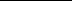 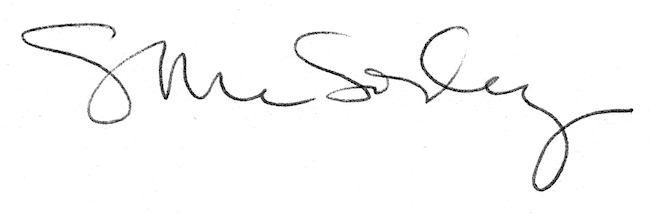 